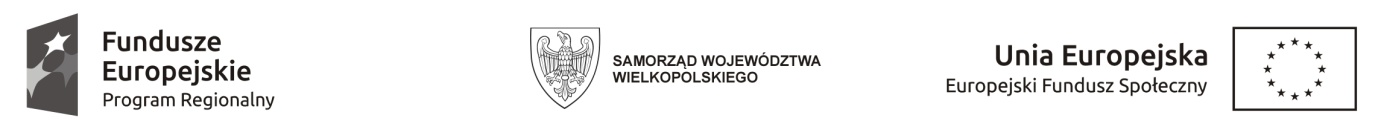 Koło, 2022-02-25Dotyczy zadania pn:„ Zakup usług szkoleniowych dla ZSOiT w Kłodawie”Zamawiający wprowadza zmianę zapisu w opisie zamówienia:Wprowadzone zmiany nie wpływają na przedłużenie terminu składania ofert. (zapis przed zmianą) (zapis po zmianie) (zapis po zmianie)ZAPYTANIE OFERTOWE nr 1/ZSOiT/2022na „Zakup usług szkoleniowych dla ZSOiT w Kole”ZAPYTANIE OFERTOWE nr 1/ZSOiT/2022na „Zakup usług szkoleniowych dla ZSOiT w Kłodawie”